	В марте 2022 года контрольно-счетной комиссией  проводится проверка питания в школах Грайворонского городского округа. Будут проверены 4 (четыре) общеобразовательные школы Грайворонского городского округа.	24 марта 2022 года председатель Контрольно-счетной комиссии отчитался на сессии Совета депутатов Грайворонского городского округа  о проведенных контрольных и экспертно-аналитических мероприятиях в  2021 году.	Решением Совета депутатов от 24.03.2022 г. №508 отчет Контрольно-счетной комиссии принят к сведению.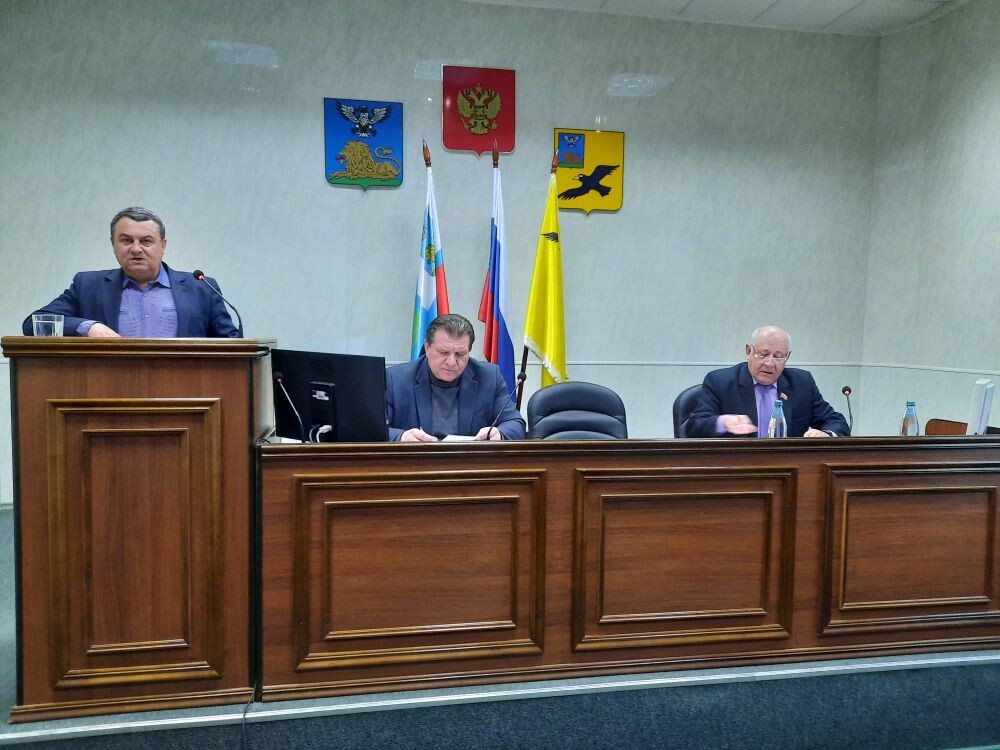 